Mitteilung über eine Adressänderung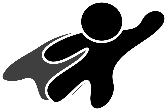 Sehr geehrte Damen und Herren,hiermit möchte ich Sie darüber in Kenntnis setzen, dass sich meine Wohnadresse mit Gültigkeit zum: ________________ geändert hat. Ich bitte Sie meine neue Wohnadresse für die zukünftige Korrespondenz zu berücksichtigen.Ich möchte aufgrund meines Umzugs von meinem Sonderkündigungsrecht mit sofortiger Wirkung Gebrauch machen.Mein Vertrag soll an der neuen Meldeadresse unverändert fortgesetzt werden.Bitte senden Sie an meine neue Wohnadresse eine Bestätigung über die Hinterlegung der neuen Adressdaten in Ihre Datenbank.Wichtige Hinweise: Falls die Postanschrift sich ändert, kann ein Post-Nachsendeservice eigenverantwortlich beauftragt werden. Mit Beauftragung eines Nachsende-Service bei der Post werden alle Postsendungen und Warensendungen (!) automatisch an deine Meldeadresse weitergeleitet.         Zum Online-Shop von der Post.Hast du an alle Ämter und Vertragspartner bei deiner Adressänderung gedacht? Eine Checkliste für die Adressänderung kann in unserem Downloadbereich heruntergeladen werden.  Vollständige Checkliste zur Adressänderung als PDF & DOC herunterladen.Auf der Immobilienbörse budenheld.de findest du weitere nützliche Tipps & Tricks rund um die Wohnungssuche. Haftungsausschluss: Dieses Dokument ist ein unverbindliches Muster. Es besteht kein Anspruch auf sachliche Richtigkeit, Vollständigkeit und/oder Aktualität. Es ersetzt nicht eine individuelle rechtsanwaltliche Beratung. Die Verwendung liegt in der Verantwortung des Lesers.Datum:Alte Wohnadresse Vor- und NachnameStraße, Hausnummer:PLZ, OrtNeue WohnadresseVor- und Nachname:Straße, Hausnummer:PLZ, OrtReferenznummer (Kd-Nr. / Mitglieds-Nr.):Ort, Datum, Unterschrift: